KLASA:       406-03/23-01/8                                                                                                                                             URBROJ:     2181-1-277-23-1                                               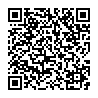 Split, 21.03.2023. godine 	Na temelju Pravilnika o nabavi roba i usluga male vrijednosti ( jednostavne nabave) u Osnovnoj školi SPINUT Split,  (u daljnjem tekstu: Pravilnik), ravnateljica Osnovne škole SPINUT Split , donosiODLUKUo početku postupka i imenovanje stručnog povjerenstva za pripremu i provedbu postupka jednostavne nabave za nabavu školskih obrokaI.Donosi se Odluka o početku postupka i imenovanju stručnog povjerenstva naručitelja za pripremu i provedbu postupka jednostavne nabave za nabave školske obroke.Javni naručitelj jednostavne nabave je Osnovna škola SPINUT, Split , OIB: 36353355850.Postupak jednostavne nabave provodi Stručno povjerenstvo.Predmet nabave je nabava školske marende procijenjene vrijednost nabave iznosa max. 188.551,86 kn /25025,28 eura u koji iznos nije uračunat PDV-e, Financijska sredstva za jednostavnu nabavu planirana su u Financijskom planu za 2023. godinu. II.Postupak jednostavne  nabave provodi se sukladno s Pravilnikom.       Jednostavna nabava planirana je Planom nabave za 2023. godinu, evidencijski broj nabave je: Školski obroci  - Evidencijski broj nabave  09-1-2023Kriterij odabira u ovom postupku jednostavne nabave je optimalna ponuda, najniža cijena. III. U stručno povjerenstvo (u daljnjem tekstu: Povjerenstvo) u ovom postupku jednostavne nabave imenuju se: 1. Meri Rajčić, predsjednica2. Ivana Vugdelija, kuharica 4. Sanja Čagalj, ravnateljicaIV.Odgovorna osoba javnog naručitelja je ravnatelj Osnovne škole SPINUT, Split, Sanja Čagalj, prof.              			        		       V.Zadaća Povjerenstva je priprema i provedba postupka jednostavne nabave sukladno Pravilniku o nabavi roba i usluga male vrijednosti ( jednostavne nabave) OŠ Spinut, Split ( kalsa: 602-01/02-2/62; Urbroj: 2181-48-01/17) čl. 19, stavak 2 ( žurnost ponude):  izrada potrebne dokumentacije za nabavu, izrada i slanje poziva za dostavu ponude, otvaranje, pregled i ocjena ponuda, predlaganje Odluke o odabiru ili Odluke o poništenju te obavljanje ostalih poslova potrebnih za provedbu postupka.